CITY OF HIALEAH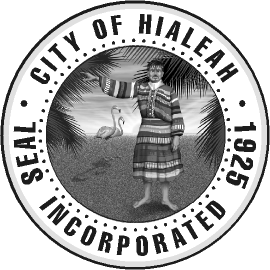 NOTICE OF CANCELLATIONOF THE OF THE OCTOBER 25, 2022 CITY OF HIALEAH CHARTER SCHOOL OVERSIGHT COMMITTEE	DATE:	TUESDAY, OCTOBER 25, 2022	TIME:	6:30 P.M. 	PLACE:	HIALEAH CITY HALL			501 PALM AVENUE 			3RD FLOOR COUNCIL CHAMBERS			HIALEAH, FLORIDA 33010Should you have any questions or concerns please contact the Office of the City Clerk at (305) 883-5820.